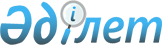 Қазақстан Республикасы Үкіметінің 1996 жылғы 19 ақпандағы N 211 қаулысына толықтыру мен өзгеріс енгізу туралы
					
			Күшін жойған
			
			
		
					Қазақстан Республикасы Үкіметінің Қаулысы 1999 жылғы 22 сәуір N 453. Күші жойылды - ҚР Үкіметінің 2001.11.01. N 1388 қаулысымен. ~P011388

      Қазақстан Республикасының Дүниежүзілік сауда ұйымына кіру процесін үйлестіру мақсатында Қазақстан Республикасының Үкіметі қаулы етеді: 

      1. "Қазақстан Республикасының Дүниежүзілік сауда ұйымына кіруі туралы" Қазақстан Республикасы Үкіметінің 1996 жылғы 19 ақпандағы N 211 P960211_ қаулысына (Қазақстан Республикасының ПҮАЖ-ы, 1996 ж., N 8, 58-құжат) мынадай толықтыру мен өзгеріс енгізілсін: 

      1) аталған қаулымен бекітілген Дүниежүзілік сауда ұйымының (ДСҰ) мәселелері жөніндегі Ведомствоаралық комиссия туралы ережеде: 

      5-тармақтың бірінші абзацы "Комиссияның жиналысы" деген сөздерден кейін "әр айдың соңғы бейсенбісінде өткізіледі, сондай-ақ олар" деген сөздермен толықтырылсын; 

      2) аталған қаулыға "Қазақстан Республикасының Дүниежүзілік сауда ұйымының мәселелері жөніндегі Ведомствоаралық комиссияның құрамы" деген қосымша сәйкес жаңа редакцияда жазылсын. 

      2. Осы қаулы қол қойылған күнінен бастап күшіне енеді. 

 

     Қазақстан Республикасының        Премьер-Министрі

                                        Қазақстан Республикасы                                         Үкіметінің 1999 жылғы                                         22 сәуірдегі N 453                                          қаулысына қосымша 



 

               Қазақстан Республикасының Дүниежүзілік сауда             ұйымының мәселелері жөніндегі Ведомствоаралық                       комиссиясының құрамы     Жандосов Ораз Әлиұлы              - Қазақстан Республикасы                                         Премьер-Министрінің орынбасары,                                         Қазақстан Республикасының Қаржы                                         министрі, төраға     Досаев Ерболат Асқарбекұлы        - Қазақстан Республикасының                                         Энергетика, индустрия және                                         сауда вице-министрі,                                         төрағаның орынбасары     Усманова Фахра Анасовна           - Қазақстан Республикасы                                         Энергетика, индустрия және                                         сауда министрлігінің                                         департамент директоры, хатшы     Аманбаев Мұрат Ермұханұлы         - Қазақстан Республикасының                                         Премьер-Министрі Кеңсесі                                         Қаржы экономикалық сараптама                                         бөлімінің меңгерушісі     Айтжанов Дулат Нүлиұлы            - Қазақстан Республикасы                                         Ауыл шаруашылығының вице-министрі     Уәйісов Мерей Құрманұлы           - Қазақстан Республикасының                                         Әділет вице-министрі     Ертілесова Жаннат Жұрғалиқызы     - Қазақстан Республикасының                                         Қаржы бірінші вице-министрі     Ыдырысов Ерлан Әбілфайызұлы       - Қазақстан Республикасының                                         Сыртқы істер бірінші вице-министрі     Құдышев Мұрат Тиышбекұлы          - Қазақстан Республикасының                                          Ұлттық Банкі төрағасының                                         орынбасары (келісім бойынша)     Құзытбаева Ажар Қилымбекқызы      - Қазақстан Республикасының                                         Көлік, коммуникациялар және                                         туризм вице-министрі     Күлекеев Жақсыбек Әбдірахметұлы   - Қазақстан Республикасы                                         Статистика жөніндегі                                         агенттігінің төрағасы     Радостовец Николай                - Қазақстан Республикасы     Владимирович                        Табиғи монополияларды                                         реттеу және бәсекені қорғау                                         жөніндегі агенттігінің төрағасы     Қаудыров Төлеш Ерденұлы           - Қазақстан Республикасының                                         Энергетика, индустрия және                                         сауда министрлігі Патенттер                                         және тауарлық таңбалары                                         жөніндегі республикалық                                                    мемлекеттік кәсіпорнының директоры     Нұрпейісов Қайрат                 - Қазақстан Республикасының     Айтмұхамбетұлы                      Мемлекеттік кіріс вице-министрі     Солодченко Роман                  - Қазақстан Республикасы     Владимирович                        Экономикалық жоспарлау                                         жөніндегі агенттігінің төрағасы     Сүлейменов Серік Жүсіпұлы         - Қазақстан Республикасының                                         Еңбек және халықты әлеуметтік                                         қорғау вице-министрі     Тоқсейітов Рақымберген            - Қазақстан Республикасының     Құрманғалиұлы                       Денсаулық сақтау, білім және                                         спорт вице-министрі     Тұрысбеков Мұрат Хамитұлы         - Қазақстан Республикасының                                         Энергетика, индустрия және                                         сауда министрлігі Стандарттау,                                         метрология және сертификаттау                                         жөніндегі комитетінің төрағасы   Оқығандар:  Қобдалиева Н.  Омарбекова А.               
					© 2012. Қазақстан Республикасы Әділет министрлігінің «Қазақстан Республикасының Заңнама және құқықтық ақпарат институты» ШЖҚ РМК
				